Miyazaki International CollegeCourse SyllabusFall 2020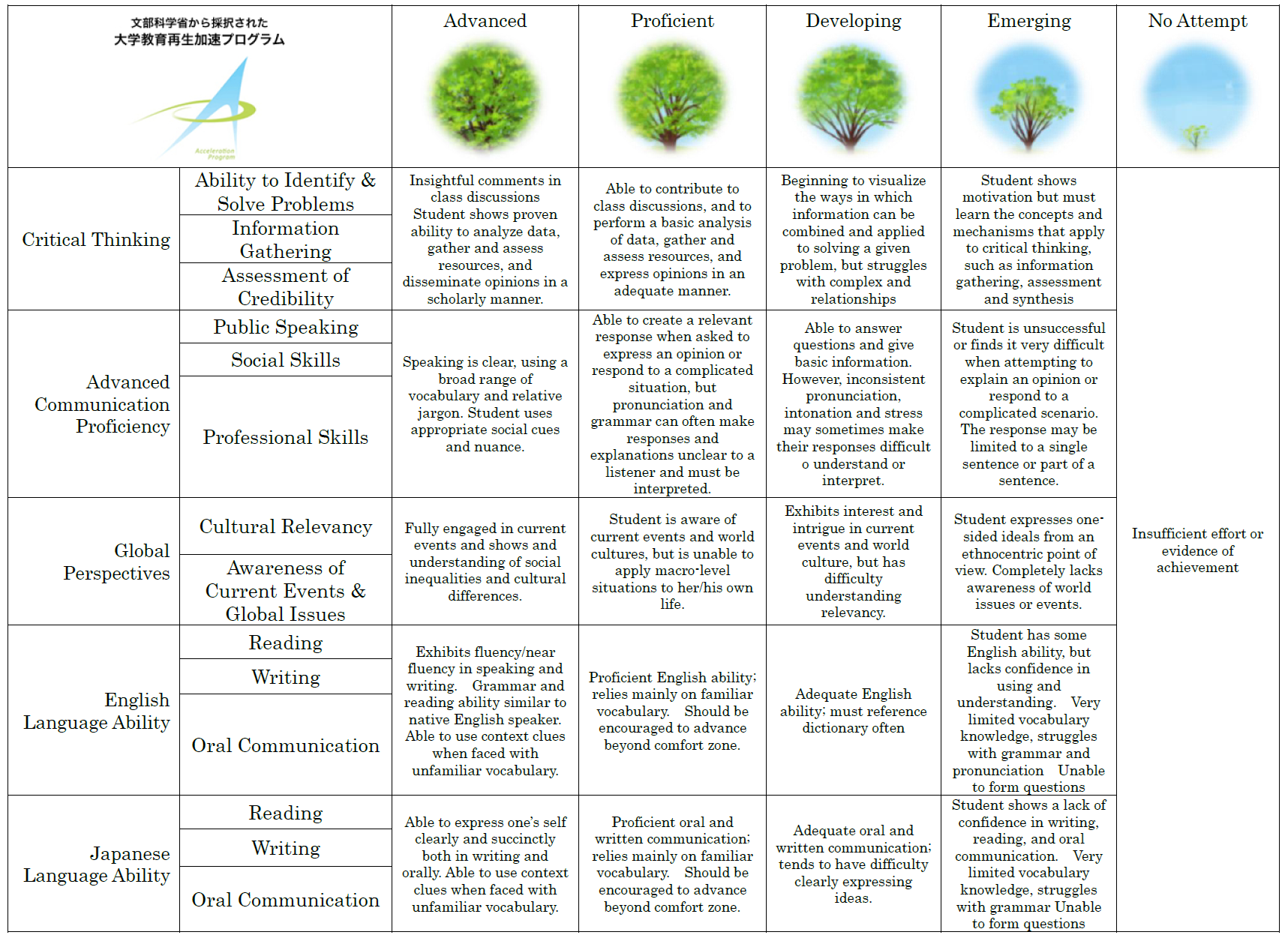 Course Title ( Credits )EL406 Chinese Studies 2 (3 credits)Course Designation for TCN/ALanguage TeacherLanguage TeacherInstructor蔡　佩芳　Pei-fang TsaiE-mail addresstsai@sky.miyazaki-mic.ac.jpOffice/ExtN/AOffice hoursN/ACourse Description:Course Description:Course Description:This class builds on the foundations of the first level. It provides integrated applications for the material learned in Chinese I, in short essay form, while strengthening the vocabulary, reinforcing listening skills, and moving students along towards adequate tone production, while engaging the students in activities including reading, writing, discussion, and cultural understanding.This class builds on the foundations of the first level. It provides integrated applications for the material learned in Chinese I, in short essay form, while strengthening the vocabulary, reinforcing listening skills, and moving students along towards adequate tone production, while engaging the students in activities including reading, writing, discussion, and cultural understanding.This class builds on the foundations of the first level. It provides integrated applications for the material learned in Chinese I, in short essay form, while strengthening the vocabulary, reinforcing listening skills, and moving students along towards adequate tone production, while engaging the students in activities including reading, writing, discussion, and cultural understanding.Course Objectives:Course Objectives:Course Objectives:The aim of this course is to use the vocabulary you have learnt, listening, reading and writing skills and to be able to speak Chinese with confidence. To show aspects of Chinese culture using pictures and film for your understanding.The aim of this course is to use the vocabulary you have learnt, listening, reading and writing skills and to be able to speak Chinese with confidence. To show aspects of Chinese culture using pictures and film for your understanding.The aim of this course is to use the vocabulary you have learnt, listening, reading and writing skills and to be able to speak Chinese with confidence. To show aspects of Chinese culture using pictures and film for your understanding.Course ScheduleCourse ScheduleCourse ScheduleDayTopicContent/Activities1.Topic of “How do you do?”- Syllabus review and Class explanation- Exercises- Pronunciation practiceHomework for next lesson2. Topic of “How is your health?”- Exercises- Pronunciation practiceHomework for next lesson3. Topic of “Are you busy with your work?”- Exercises- Pronunciation practiceHomework for next lesson4. Topic of “May I know your name?”- Exercises- Pronunciation practiceHomework for next lesson5. Topic of “Let me introduce…”- Exercises- Pronunciation practiceHomework for next lesson6. Topic of “When is your birthday?”- Exercises- Pronunciation practiceHomework for next lesson7. Topic of “How many people are there in your family?”- Exercises- Pronunciation practiceHomework for next lesson8. Topic of “What time is it?”- Exercises- Pronunciation practiceHomework for next lesson9. Topic of “Where do you live?”- Exercises- Pronunciation practiceHomework for next lesson10. Topic of “Where is the post office?”- Exercises- Pronunciation practiceHomework for next lesson11Review & Presentation- Review of previous units- Student presentations12. Topic of “I Want to buy some oranges.”- Exercises- Pronunciation practiceHomework for next lesson13. Topic of “I want to buy a sweater.”- Exercises- Pronunciation practiceHomework for next lesson14. Topic of “You have to change buses.”- Exercises- Pronunciation practiceHomework for next lesson15. Topic of “I am going to change money.”- Exercises- Pronunciation practiceHomework for next lesson16. Topic of “I want to take a picture call.”- Exercises- Pronunciation practiceHomework for next lesson17. Topic of “Have you ever seen a Beijing opera?”- Exercises- Pronunciation practiceHomework for next lesson18.Review & Presentation- Review of previous units- Student presentations19. Topic of “Going to the zoo.”- Exercises- Pronunciation practiceHomework for next lesson20. Topic of “Did you have a good trip?”- Exercises- Pronunciation practiceHomework for next lesson21. Topic of “You are welcome.”- Exercises- Pronunciation practiceHomework for next lesson22. Topic of “Let’s have a toast to our friendship!”- Exercises- Pronunciation practiceHomework for next lesson23. Review & Presentation- Review of previous units- Student presentationsFinal ExamRequired Materials:Required Materials:Required Materials:Students will be provided with printouts of material for each class.Students will be provided with printouts of material for each class.Students will be provided with printouts of material for each class.Course Policies (Attendance, etc.)Course Policies (Attendance, etc.)Course Policies (Attendance, etc.)Students are allowed 4 absences during the course, but are required to attend every mini-test for their total grade.Students are allowed 4 absences during the course, but are required to attend every mini-test for their total grade.Students are allowed 4 absences during the course, but are required to attend every mini-test for their total grade.Class Preparation and ReviewClass Preparation and ReviewClass Preparation and ReviewStudents are expected to spend at least one hour reviewing and doing homework and one hour preparing for every hour of lesson time.Students are expected to spend at least one hour reviewing and doing homework and one hour preparing for every hour of lesson time.Students are expected to spend at least one hour reviewing and doing homework and one hour preparing for every hour of lesson time.Grades and Grading StandardsGrades and Grading StandardsGrades and Grading StandardsAttendance        30%Assignments       10%Presentation       30%Mini-test           10% Final examination   20%Attendance        30%Assignments       10%Presentation       30%Mini-test           10% Final examination   20%Attendance        30%Assignments       10%Presentation       30%Mini-test           10% Final examination   20%Methods of Feedback:Methods of Feedback:Methods of Feedback:Feedback will be provided in class. Written submissions will be returned to students within a week of submission.Feedback will be provided in class. Written submissions will be returned to students within a week of submission.Feedback will be provided in class. Written submissions will be returned to students within a week of submission.Diploma Policy Objectives:Diploma Policy Objectives:Diploma Policy Objectives:Work completed in this course helps students achieve the following Diploma Policy objective(s):2: The ability to understand and accept different cultures developed through acquisition of a broad knowledge and comparison of the cultures of Japan and other nationsWork completed in this course helps students achieve the following Diploma Policy objective(s):2: The ability to understand and accept different cultures developed through acquisition of a broad knowledge and comparison of the cultures of Japan and other nationsWork completed in this course helps students achieve the following Diploma Policy objective(s):2: The ability to understand and accept different cultures developed through acquisition of a broad knowledge and comparison of the cultures of Japan and other nationsNotes:Notes:Notes: